TV programs which feature Māori talking abouttheir perspective on the land and farmingMāori TV’s show Home, Land and Sea celebrates Māori success in the farming sector.  You can watch their recent season here.Country Calendar 2022, Ep 3, Back on the Land focuses on the farms owned by Hauiti Incorporation. Available on TVNZ+Country Calendar 2015 Ep 18, A Place to Stand, is about Atihau Incorporation which started its own training school so Māori could learn how to farm the land, last done 100+ years ago. Available from National Library, info here.Country Calendar 2017, Ep 24, A Hard Nut to Crack is about a kuia growing macadamias on family land in eastern Bay of Plenty. Available on Disney+Country Calendar 2018, Ep 37, From the Ashes about a kuia who was chair of Onuku Incorporation, one of whose farms won the Ahuwhenua Trophy that year. Available on TVNZ+With the help of Dan Henry, TVNZMike Stone,NZASE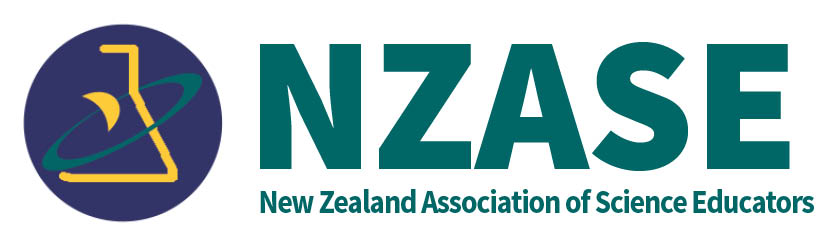 